8.06.2020 r.Ważne:Czytanie ze zrozumieniem tekstu;Wskazywanie niezbędnych warunków do rozwoju rośliny;Poznanie budowy i rozwoju rośliny;Przeliczanie liczby sylab, głosek i liter w wyrazach;Rozpoznawanie liczb od 0 do 100;Kochani Uczniowie!Witam Was w nowym tygodniu i od razu zapowiadam, że czwartek (święto) i piątek są dla Was wolne od domowej szkoły. TEMAT: Różnobarwna działka. Czego rośliny potrzebują do życia?Zadanie 1.Przeczytaj wiersz Ziarenko i wyjaśnij, czy w ziemi ziarno jest żywe czy martwe oraz co wyrośnie z ziarenka?Patrzaj, patrzaj, kochaneczku,co tu sztuki w tym ziarneczku.Niby martwe, jednak żyje.A gdy je ziemia okryje,spocznie niby pod pierzynkąi przebudzi się roślinką.(ziarenko  inaczej nasionko wrzucone do ziemi nie jest martwe, wyrośnie z niego roślina)Roślina, aby wyrosnąć potrzebuje odpowiedniej ziemi, światła i ciepła ( a to daje słońce), wody oraz owadów, które zapylają jej kwiaty i zjedzą szkodniki.  ( pod tematem wklej lub narysuj)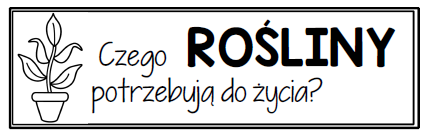 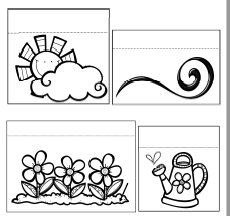 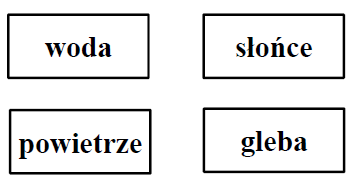 Rośliny mogą wyrastać z ziaren ( nasion)  lub cebulki. Obejrzyj ilustracje, przedstawiające rozwój rośliny z nasionka i cebulki.Nasionko czy cebulka najpierw kiełkuje, następnie wypuszcza korzenie i pnie się do góry.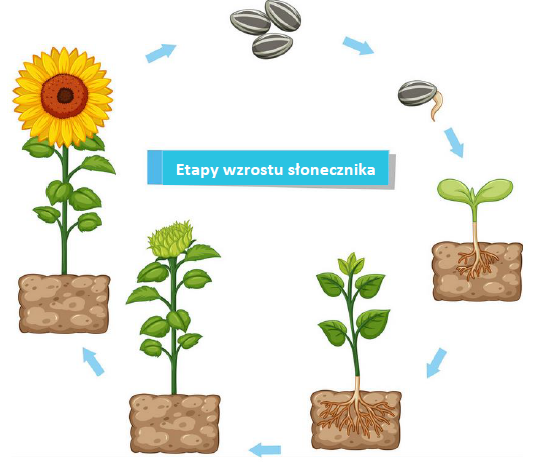 To kwiaty cebulkowe( wyrastające z cebulek).                                        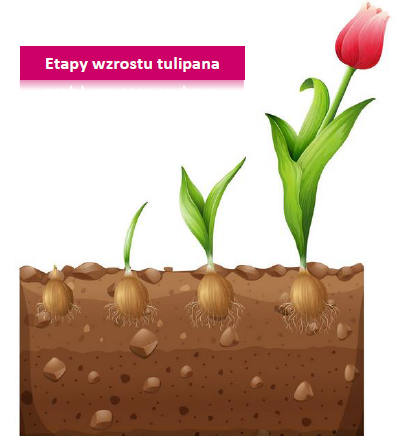 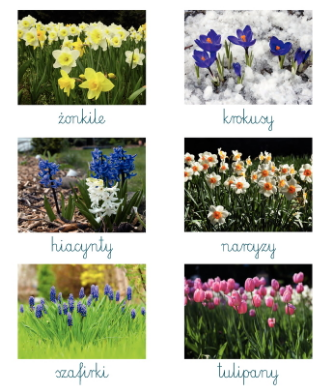 Obejrzyj film, przedstawiający rozwój rośliny.https://vimeo.com/407510149/5f9de84b56?fbclid=IwAR26rMpuRBgkR4nfC0nd4mnxtRYl-hV_XCuVOgUsctOR0jZSAVrBR0WnuwE Popatrz uważnie na ilustracje i zapamiętaj, jak zbudowany jest kwiat. Połącz nazwy z częścią rośliny. (Wklej lub narysuj).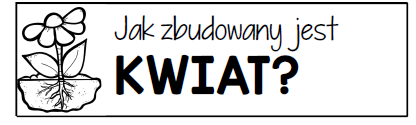 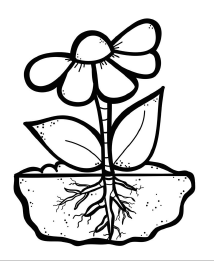 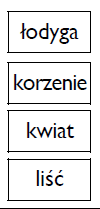 Z pomocą dorosłego przeczytaj opowiadanie  O żółtym tulipanie, a dowiesz się, jacy goście odwiedzili tulipana.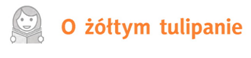 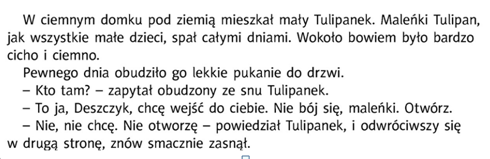 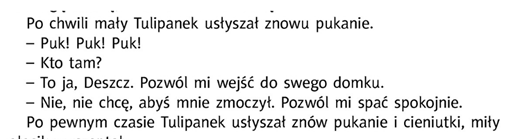 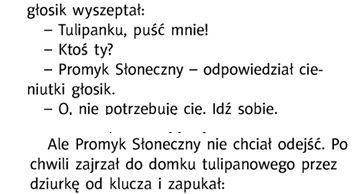 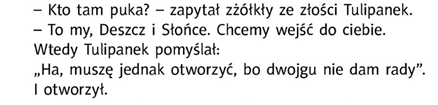 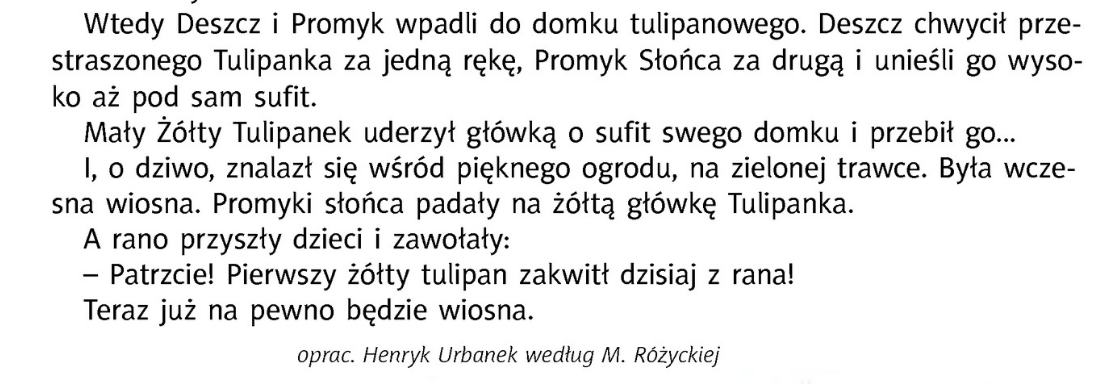 A czy wiesz co nam dają rośliny? ( rysunek wklej lub narysuj podobny )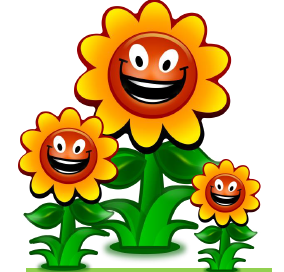 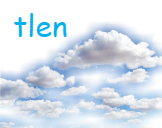 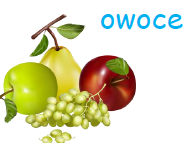 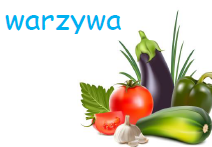 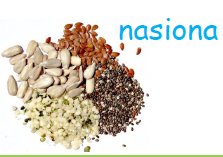 Zadanie 2.Uzupełnij karty polonistyczne zadania  str. 42,43.Zadanie 3.Przedstawiam Ci zestaw ćwiczeń na ten tydzień- codzienna gimnastyka.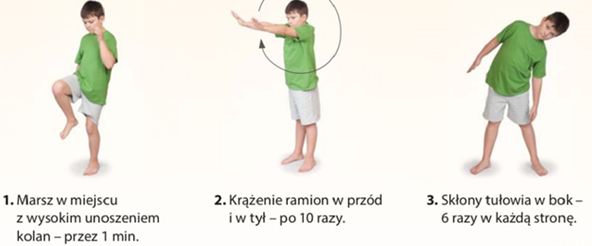 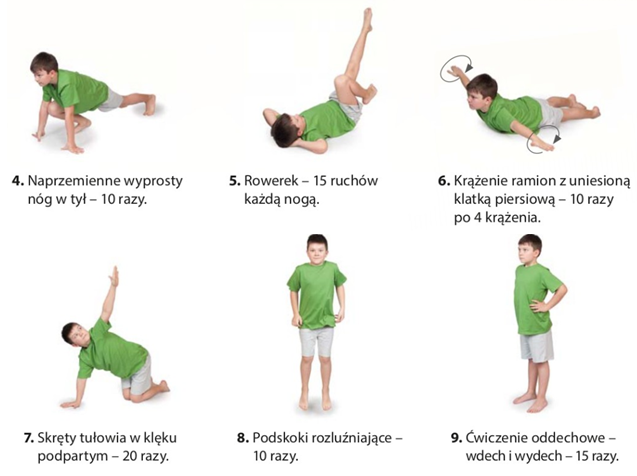             Zadanie 4. Matematyka w działaniu. Karty matematyczne str. 38,39.Jeśli, to możliwe wydrukuj obrazki Jeśli nie masz takiej możliwości, narysuj wybrane  w zeszycie z matematyki.Temat: Rozpoznajemy liczby od 0 do 100.Popatrz na rysunek. W każdym bukiecie jest 10 kwiatów. Przeczytaj liczby w ramce i dopasuj je do rysunków, znak zapytania zastąp liczbą. Pracuj w ten sposób- Bukiet tulipanów- to 10 ( nie musisz przeliczać, bo już wiesz, że w każdym bukiecie jest 10)  i jeszcze jeden tulipan, czyli  10+1= 11W ten sam sposób postępujemy z kolejnymi kwiatkami- bukiet żonkili  to 10 i 4 osobno, czyli 10+4=14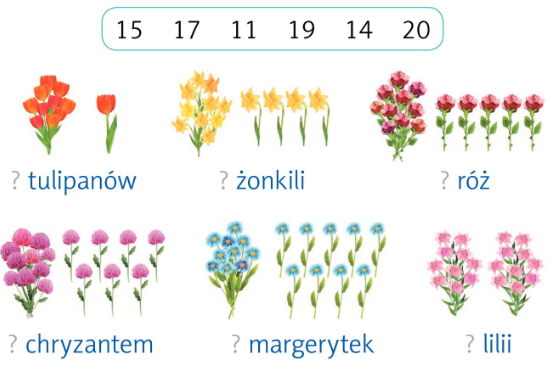 Popatrz uważnie na rysunek poniżej. Mamy tu 2 bukiety róż i 3 róże osobno. Ile razem róż jest na rysunku? (pamiętaj, że jeden bukiet to 10). Doskonale myślisz- 10 i 10 i 10 i 10 i 3 to 43         10+10+10+10+3=43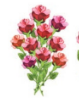 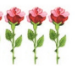 Przeczytaj kolejne liczby. Jakie liczby ukryły się pod kleksami?Przykład-  13 , 14, 15, 16, 17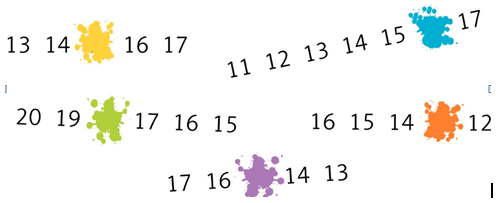 Ustal, jaka kwota pieniędzy jest w każdej pętli. - najpierw policz kwotę, jaka jest w banknotach, następnie kwotę, jaka jest w monetach i dodaj.Przykład-   10zł               5zł+ 2zł= 7zł        i      10zł +7zł= 17zł 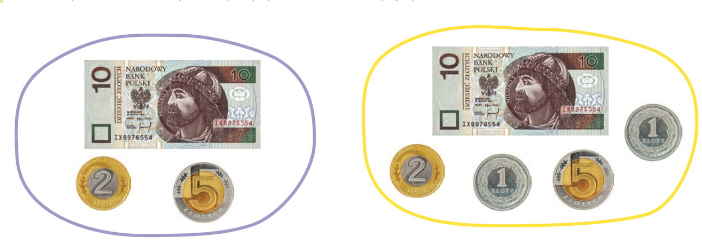 Do każdej grupy kresek dopasuj liczbę z ramki.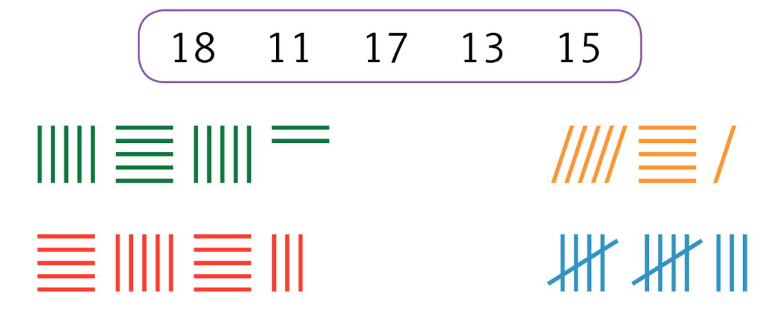 Popatrz na rysunek. W każdym bukiecie jest 10 kwiatów. Przeczytaj liczby w ramce i dopasuj je do rysunków, znak zapytania zastąp liczbą. Postępujemy, jak w zadaniu wyżej-Ile jest tulipanów?3 bukiety po 10 i 5 oddzielnie, czyli  10+10+10+5=35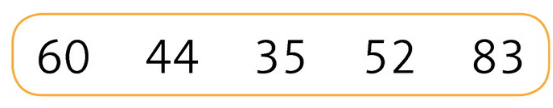 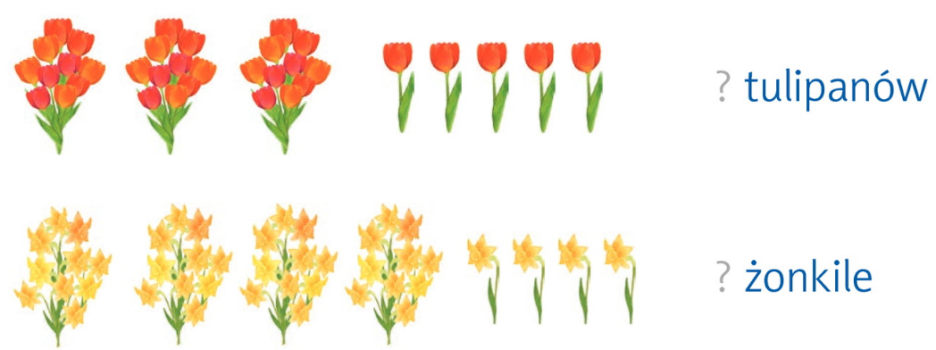 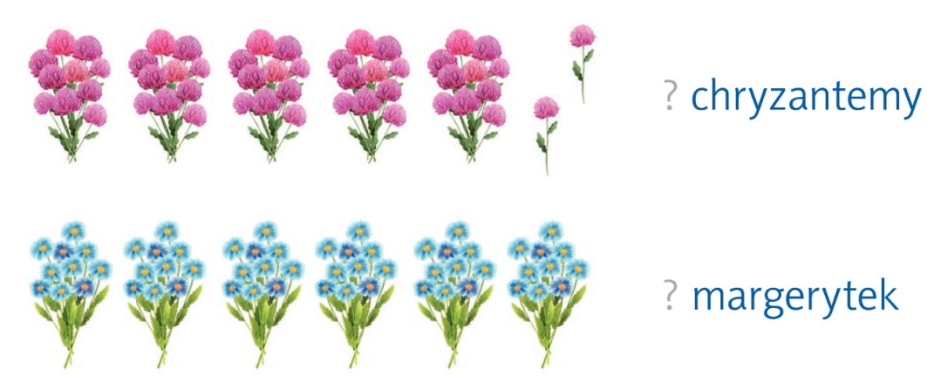 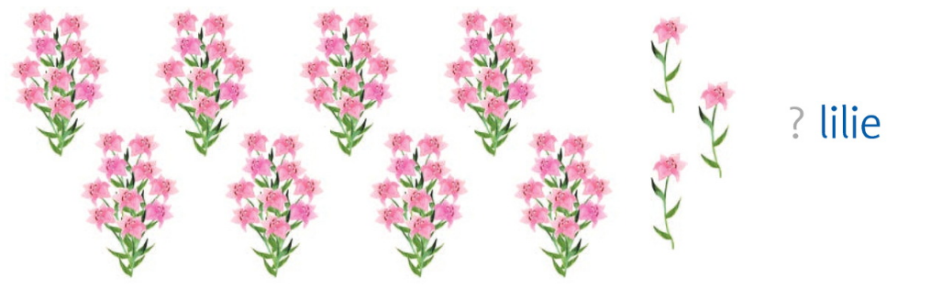 Ustal kwotę, jaka jest w pętlach- najpierw policz kwotę, jaka jest w banknotach, następnie kwotę, jaka jest w monetach i dodaj.Przykład -  10zł+10zł+10zł=30zł       5zl+2zł+1zł= 8zł      i    30zł+8zł=38zł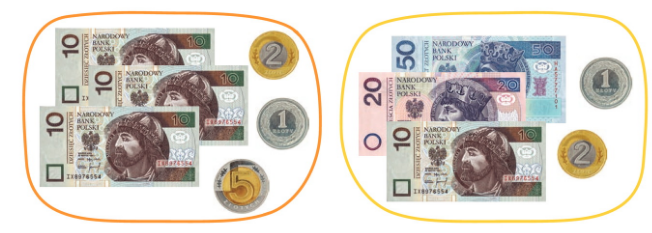 Przeczytaj kolejne liczby. Jakie liczby ukryły się pod kleksami?Przykład- 24, 25, 26, 27, 28, 29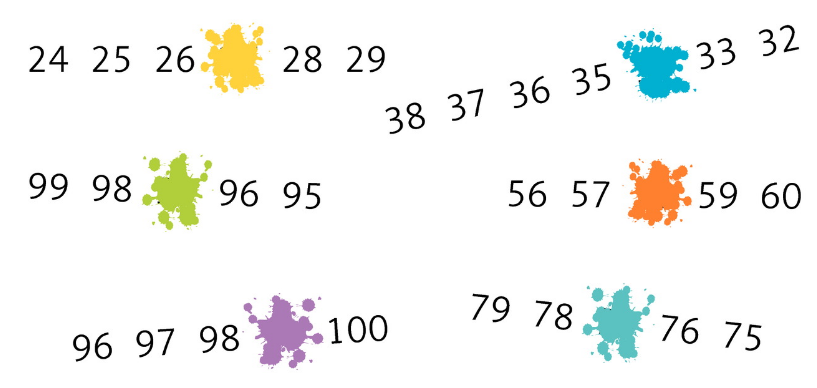 Pozdrawiam Cię serdecznie! Pani Agata.